1Program Ülkelerinden birinin vatandaşı olup da Türkiye’de ikamet eden bir personelin hareketlilik faaliyeti ile vatandaşı olduğu ülkeye gitmesi mümkündür; ancak değerlendirme sürecinde bu personele düşük öncelik verilir.2 Birden fazla Erasmus+ Bölüm Koordinatörü veya Yardımcı Koordinatörü var ise, Bölüm Başkanı’nın inisiyatifi dikkate alınacaktır. Başvuru sırasında Koordinatörlük Atama yazısının ibrazı zorunludur.3 Engelli personel ile ilgili açıklama, Başvuru Duyurusu’nun   “Özel İhtiyaç Desteği” başlığı altında detaylandırılmıştır.4 Bölümünden onaylı yazı getirmesi koşuluyla dersi asiste eden sadece 1 Arş. Gör.’e puan verilecektir. Aynı dersi birden fazla Arş. Gör.’ün asiste etmesi durumunda, Bölüm Başkanı’nın inisiyatifi dikkate alınacaktır.5 İngilizce mülakat, Yabancı Diller Yüksekokulu tarafından yapılacaktır.6Ders Verme Hareketliliği başvurusu esnasında dil belgesi ibraz etmeyen Öğretim Üyeleri,  +1 puan alacaklardır.NOT-1: İdari Personele 1 kontenjan verilecektir.NOT-2: Ders Verme için 60, Eğitim Alma için ise 50 dil puanı olmayan personelin başvuruları kabul edilecektir. Ancak ilgili kriterden puan alamayacaktır.NOT-3: KPDS, ÜDS, YDS veya YÖKDİL dışındaki yabancı dil sınavlarına ilişkin sınav sonuçlarında, ÖSYM’nin 25.02.2016 tarihinde yayınlanmış olduğu Yabancı Dil Sınav Eş değerlikleri kullanılacaktır.NOT-4: İsteğe bağlı yabancı dil sözlü mülakat sınav başvuruları 16 Kasım 2018 tarihinde bitmiştir. Sınava girmemiş olan personel ilgili kriterden puan alamayacaktır.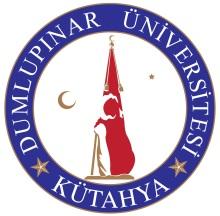                                T.C.                               KÜTAHYA DUMLUPINAR ÜNİVERSİTESİ                                                   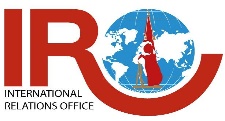 DIŞ İLİŞKİLER KOORDİNATÖRLÜĞÜERASMUS+  KA103 (2018-2019 AKADEMİK YILI)                                                                                                                                                                                 ve KA108 KONSORSİYUMLAR (2017-2019 Proje Dönemi) PERSONEL DERS VERME ve EĞİTİM ALMA HAREKETLİLİĞİ DEĞERLENDİRME KRİTERLERİ                               T.C.                               KÜTAHYA DUMLUPINAR ÜNİVERSİTESİ                                                   DIŞ İLİŞKİLER KOORDİNATÖRLÜĞÜERASMUS+  KA103 (2018-2019 AKADEMİK YILI)                                                                                                                                                                                 ve KA108 KONSORSİYUMLAR (2017-2019 Proje Dönemi) PERSONEL DERS VERME ve EĞİTİM ALMA HAREKETLİLİĞİ DEĞERLENDİRME KRİTERLERİ                               T.C.                               KÜTAHYA DUMLUPINAR ÜNİVERSİTESİ                                                   DIŞ İLİŞKİLER KOORDİNATÖRLÜĞÜERASMUS+  KA103 (2018-2019 AKADEMİK YILI)                                                                                                                                                                                 ve KA108 KONSORSİYUMLAR (2017-2019 Proje Dönemi) PERSONEL DERS VERME ve EĞİTİM ALMA HAREKETLİLİĞİ DEĞERLENDİRME KRİTERLERİYapılan başvurular, Kütahya Dumlupınar Üniversitesi Rektörlüğü tarafından oluşturulacak bir komisyon tarafından değerlendirilecek olup, Seçim komisyonu değerlendirme sırasında aşağıda açıkça belirtilen madde ve kriterlere göre puanlama yaparak “Asil” ve “Yedek” personeli belirleyecektir. Bu kriterler, Ulusal Ajans tarafından hazırlanan Erasmus+ Uygulama El Kitabı’nda belirlenen öncelikler göz önünde bulundurularak Üniversite Yönetiminin onayıyla hazırlanmıştır.Yapılan başvurular, Kütahya Dumlupınar Üniversitesi Rektörlüğü tarafından oluşturulacak bir komisyon tarafından değerlendirilecek olup, Seçim komisyonu değerlendirme sırasında aşağıda açıkça belirtilen madde ve kriterlere göre puanlama yaparak “Asil” ve “Yedek” personeli belirleyecektir. Bu kriterler, Ulusal Ajans tarafından hazırlanan Erasmus+ Uygulama El Kitabı’nda belirlenen öncelikler göz önünde bulundurularak Üniversite Yönetiminin onayıyla hazırlanmıştır.Yapılan başvurular, Kütahya Dumlupınar Üniversitesi Rektörlüğü tarafından oluşturulacak bir komisyon tarafından değerlendirilecek olup, Seçim komisyonu değerlendirme sırasında aşağıda açıkça belirtilen madde ve kriterlere göre puanlama yaparak “Asil” ve “Yedek” personeli belirleyecektir. Bu kriterler, Ulusal Ajans tarafından hazırlanan Erasmus+ Uygulama El Kitabı’nda belirlenen öncelikler göz önünde bulundurularak Üniversite Yönetiminin onayıyla hazırlanmıştır.Başvuru KriteriHareketlilik gerçekleştirilmek istenen yükseköğretim kurumu ile DPÜ arasında, ilgili bölümde geçerli bir ikili anlaşma bulunan ve/veya başvurusu geçerli olan bir akademik veya idari personel ise+20 puan1. Kriter2017/2018 Akademik Yılı’nda Erasmus+ hibesinden faydalandı ise-9 puan2. Kriter2016/2017 Akademik Yılı’nda Erasmus+ hibesinden faydalandı ise-7 puan3. Kriter2015/2016 Akademik Yılı’nda Erasmus+ hibesinden faydalandı ise-5 puan4. Kriter2014/2015 Akademik Yılı’nda Erasmus+ hibesinden faydalandı ise-3 puan5. KriterVatandaşı olunan ülkeye gidilecekse1-2 puan6. KriterDaha önce Erasmus+ Personel Hareketliliği’nden faydalanmamış ise+5 puan7. KriterDaha önce personel hareketliliği (Giden+Gelen) gerçekleştirilmeyen ülke/üniversiteye gidilecek ise (Davet mektubunu başvuru anında ibraz etmek koşuluyla)+5 puan8. KriterÜniversite /Fakülte/Enstitü/Y.O/M.Y.O/Bölüm vb. Erasmus+ Koordinatörü ise 2 (en az 6 aydır görev yapıyor olmak)+6 puan9. KriterÜniversite/ Fakülte/Enstitü/Y.O/M.Y.O/Bölüm vs. Erasmus+ Yardımcı Koordinatörü ise 2 (en az 6 aydır görev yapıyor olmak3+3 puan10. KriterEğitim Alma Hareketliliğinden faydalanacak olan,  ders verme yükümlülüğü olmayan personel  ise+2 puan11. KriterEngelli personel ise (Belgelendirmek kaydıyla)3+5 puan12. KriterGazi personel ile şehit ve gazi yakını personel ise (Belgelendirmek kaydıyla)+5 puan13. Kriter 2017-2018 Akademik Yılı’nda Erasmus+ kapsamında Gelen Öğrencilere İngilizce ders veren öğretim elemanı/üyesi ise (birden fazla ders veren öğretim elemanı toplamda +5 puan alır)+3 puan14. Kriter2017-2018 Akademik Yılı’nda Erasmus+ kapsamında Gelen Öğrencilere verilen İngilizce dersi asiste eden Arş Gör. ise 4 (yardımcı olunan ders sayısı artarsa puan değişmeyecektir)4+3 puan15. Kriterİsteğe bağlı Yabancı Dil Sözlü Mülakat sınavının %10’u ek puan olarak verilecek olup ilgili sınav 100 puan üzerinden değerlendirilecektir 5%1016. KriterKPDS, ÜDS, YDS, YÖKDİL, TOEFL sınav sonuç belgesi ibraz eden Ders Verme Hareketliliğinden faydalanmak isteyen akademik personel ise, aşağıdaki tabloda belirtildiği şekilde puan verilecektir.6KPDS, ÜDS, YDS, YÖKDİL, TOEFL sınav sonuç belgesi ibraz eden Ders Verme Hareketliliğinden faydalanmak isteyen akademik personel ise, aşağıdaki tabloda belirtildiği şekilde puan verilecektir.617. KriterKPDS, ÜDS, YDS, YÖKDİL, TOEFL sınav sonuç belgesi ibraz eden Eğitim Alma Hareketliliği’nden faydalanmak isteyen akademik ve idari personel ise, aşağıdaki tabloda belirtildiği şekilde puan verilecektir.KPDS, ÜDS, YDS, YÖKDİL, TOEFL sınav sonuç belgesi ibraz eden Eğitim Alma Hareketliliği’nden faydalanmak isteyen akademik ve idari personel ise, aşağıdaki tabloda belirtildiği şekilde puan verilecektir.1. ÖncelikSon iki Akademik Yıl içerisinde (2016/2017 & 2017/2018) bölümünde, personel ve öğrenci hareketliliği toplamı bakımından daha az hareketlilik gerçekleşen personel;Son iki Akademik Yıl içerisinde (2016/2017 & 2017/2018) bölümünde, personel ve öğrenci hareketliliği toplamı bakımından daha az hareketlilik gerçekleşen personel;2. ÖncelikKütahya Dumlupınar Üniversitesi’nde hizmet süresi daha uzun olan personel üst sırada yer alır.Kütahya Dumlupınar Üniversitesi’nde hizmet süresi daha uzun olan personel üst sırada yer alır.